																MEMBRES DU COMITE saison 2024-2025CLUB : _____________________Par la présente, nous informons officiellement la SGB que les membres suivants composeront le comité de notre club pour la saison 2024-2025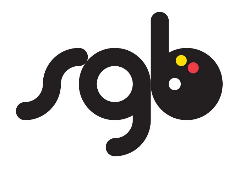 SECTION GENEVOISE DE BOWLINGFONCTION       Nom, PrénomPrésident.eVice-président.eTrésorier/trésorièreSecrétairePrésident.e sportif/ sportiveNom du membre du comité signataire signataireDate et signature